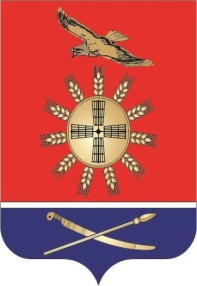 УПРАВЛЕНИЕ ОБРАЗОВАНИЯ ЗИМОВНИКОВСКОГО РАЙОНАП Р И К А З от  27.01. 2021 г.                                                                            № 21-ОДОб организации и  проведении   итогового собеседования     в  общеобразовательных организациях Зимовниковского  района   10 февраля 2021 года В соответствии с Порядком проведения государственной итоговой аттестации по образовательным программам основного общего образования, утвержденным приказом Министерства просвещения Российской Федерации 
и Федеральной службы по надзору в сфере образования и науки от 7 ноября 2018 г. № 189/1513 (зарегистрирован Министерством юстиции Российской Федерации 10 декабря 2018 г., регистрационный № 52953), приказами минобразования Ростовской области от 18.01.2019 № 25 «Об утверждении порядка проведения итогового собеседования по русскому языку как условия допуска к государственной итоговой аттестации по образовательным программам основного общего образования на территории Ростовской области», от 22.01.2021  №42 «О проведении итогового собеседования по русскому языку для обучающихся IX  классов на территории Ростовской области 10 февраля 2021 года».ПРИКАЗЫВАЮ1.Провести итоговое собеседование в общеобразовательных организациях района   (далее -  ИС) в 9.00  10  февраля 2021 года. 2.Назначить Прохнич Н.А. ответственным лицом за организацию и проведение ИС в 9 классах общеобразовательных организаций   Зимовниковского района. 3. Заведующему Прохнич Н.А. обеспечить:-   координацию подготовки и проведения ИС;- своевременное выполнение мероприятий  порядка действий при подготовке и проведении ИС;-информационную безопасность при организации и проведении ИС в пределах своей компетенции;-взаимодействие с ГБУ РОЦОИСО  по организационно-технологическому  сопровождению проведения итогового собеседования.4.Техническому специалисту проведения ИС Тарасенко С.В. обеспечить:- технологическое  сопровождение  для проведения ИС в соответствии с Порядком  проведения ИС;- передачу материалов ИС по ЗСПД   материалов в ГБУ РОЦОИСО.5. Руководителям общеобразовательных организаций обеспечить:            -    информационную безопасность  при проведении ИС в пределах своей компетенции; - проведение ИС в соответствии с Порядком проведения итогового  собеседования по русскому языку как условия допуска к государственной итоговой аттестации по образовательным программам основного  общего образования на территории Ростовской  области, рекомендациями  по организации и проведению итогового собеседования по русскому языку в 2021 согласно письму Рособрнадзора от 15.12.2020 №05-151;- формирование временных коллективов для проведения ИС;-  подготовку аудиторий для проведения ИС;-  проверку технических средств  для проведения ИС;- ознакомление членов  временных коллективов с методическими материалами необходимыми для проведения ИС.- обеспечить передачу материалов в управление образование на флэш носителях и в печатном варианте согласно Порядку    проведения  ИС.6. Контроль над исполнением приказа   возложить на заместителя начальника управления образования Клименко О.Н.Заместитель главы АдминистрацииЗимовниковского района -начальник управления образования                                            Л.И.КулешоваПриказ подготовлен Прохнич Н.А.                                                                     